SMLOUVA č. 3/2016-17/AQUASVĚTO ZAJIŠTĚNÍ PLAVECKÉ VÝUKY DĚTÍ MŠSmluvní strany1. KULTURA A SPORT CHOMUTOV s.r.o.		                      		(dále jen obstaratel)	se sídlem:	     	Boženy Němcové 552/32, 430 01 Chomutov	jednající:     		Bc. Věra Fryčová, jednatel    	IČ:       		47308095	DIČ: CZ47308095	plátce DPH: ANO           			zapsaná v OR u KS v Ústí nad Labem, oddíl C, vložka 3466    	bankovní spojení:  	KB Chomutov, č. ú.: 17102441/0100    	telefon, FAX:	474 620 801, e-mail: jednatel@kultura-sport.cz2. Mateřská škola Chomutov, příspěvková organizace			(dále jen objednatel)sídlem: 		Jiráskova 4335, 430 03 Chomutovzastupující:		Bc. Irena Kopecká, ředitelIČ: 			72744260	DIČ: CZ-		plátce DPH: NEbankovní spojení: 	78-5594150227, kód banky: 0100telefon:		474 621 120se shodují na smlouvě o následujícím obsahu:čI. IPředmět plněníI.1. Předmětem této smlouvy je závazek obstaratele realizovat plaveckou výuku dětí objednatele ve školním roce 2016/2017. Plavecká výuka bude realizována pro mateřské školy (viz příloha č. 1).čl. IITermín plněníII.1. Výuka bude probíhat dle Harmonogramu plaveckého kurzu a v dohodnutých časech (viz příloha č. 1).II.2. Smluvní strany jsou oprávněny vypovědět i bez udání důvodu tuto smlouvu v souladu s obecně závaznými právními předpisy, přičemž výpovědní lhůta pro obě smluvní strany činí 1 měsíc a počíná běžet prvním dnem následujícího kalendářního měsíce po obdržení výpovědi.čl. IIIMísto plněníIII.1. Výuka bude prováděna v Oddychovém a relaxačním centru v Chomutově, ul. Mostecká 5887.čl. IVPlatební podmínkyIV.1. Objednatel uhradí za každého účastníka a za lekci (délka lekce je 45 minut), dle rozvrhu kurzů, dále jen cena:   	72,- Kč + základní sazba DPH za 1 lekci/dítě  (délka lekce je 1 x 45 minut), V této ceně jsou zahrnuty náklady na výuku plavání (mzdové prostředky, pronájem bazénu, náklady na učební pomůcky a ostatní náklady nutné k zajištění plavecké výuky). Cena je stanovena dohodou podle zákona č. 526/1990 Sb. a dle směrnic obstaratele. V případě změny ceny na rok 2017 bude tato úprava řešena formou dodatku k této smlouvě.IV.2. Obstaratel si vyhrazuje právo navýšit cenu výše kurzovného v návaznosti na stoupající inflaci.IV.3. Zdanitelné plnění se uskutečňuje vždy k poslednímu dni daného kurzu. IV.4. Fakturace bude provedena po ukončení daného kurzu na základě odsouhlasených příloh (výkazů). Pokud bude mít dítě z MŠ ze zdravotních důvodů absenci, bude na základě potvrzení lékaře za období jeho nemoci vrácena mateřské škole částka ve výši 100% ceny neodplavaných lekcí. V ostatních případech se kurzovné nevrací. Cena bude hrazena na základě vystaveného daňového dokladu - faktury, dle doby její splatnosti.IV.5. Při nedodržení data splatnosti uvedeného na faktuře, je obstaratel oprávněn vyúčtovat objednateli smluvní pokutu ve výši 0,05 % z ceny za každý den prodlení.  čl. VPovinnosti obstarateleV.1. Obstaratel se zavazuje zajistit pro objednatele výuku plavání odborně kvalifikovanými pracovníky      v termínech dle čl. II a dle organizačních a bezpečnostních pokynů, které jsou součástí přílohy č. 2 Všeobecných podmínek plavecké výuky této smlouvy. Instruktoři obstaravatele jsou zodpovědní za zdraví a životy dětí předaných při nástupu k plavecké výuce, a to po celou dobu výcvikové jednotky až do závěrečného nástupu dětí.čl. VIPovinnosti objednateleVI.1. Objednatel se zavazuje zajistit pro jednotlivé třídy kvalifikovaný doprovod, dohled po dobu pobytu               v areálu plaveckého bazénu, včetně přítomnosti při výuce.Objednatel nese plnou zodpovědnost za zdravotní způsobilost dětí přihlášených k plavecké výuce (na základě písemného vyjádření rodičů či lékaře). Ve zdravotně problematických případech zajistí vyjádření lékaře (u dětí se zdravotním omezením nutno vypsat jeho druh a konkrétní činnosti, které dítě nesmí konat) a předá neodkladně vedení plavecké výuky obstaravatele. VI.2. Objednatel je povinen pojistit účastníky výcviku proti úrazu.VI.3. Objednatel je povinen seznámit účastníky plavecké výuky (děti a doprovod) se Všeobecnými podmínkami plavecké výuky (Příloha č. 2 této smlouvy) a účastníci plavecké výuky jsou povinni je dodržovat.čl. VII	Všeobecná ustanoveníVII.1. Účastníci plavecké výuky jsou povinni dodržovat provozní řád Oddychového a relaxačního centra AQUASVĚT.VII.2. Obstaravatel je oprávněn v případě závažných technických problémů plaveckého bazénu či organizačních důvodů odvolat plavecký výcvik. V takovém případě bude odvolání provedeno bezodkladně a obstaravatel poskytne objednateli po dohodě náhradní termín.VII.3. Účinnost této smlouvy zanikne uplynutím sjednané doby nebo dohodou smluvních stran ke sjednanému datu.		VII.4. Tato smlouva může být změněna nebo doplněna pouze písemnou formou, a to dohodou obou smluvních stran.VII.5. Smlouva je vyhotovena ve dvou exemplářích, z nichž každá smluvní strana obdrží po jednoPříloha: 	č. 1 - HARMONOGRAM PLAVECKÉHO KURZU PRO ŠKOLNÍ ROK 2016/2017	č. 2 - Všeobecné podmínky plavecké výukyV Chomutově dne						V Chomutově dne		Za obstaratele:							Za objednatele:……………………………………………				……………………………………………                            Bc. Věra Fryčová						Bc. Irena KopeckáJednatel							ředitel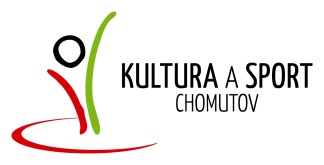 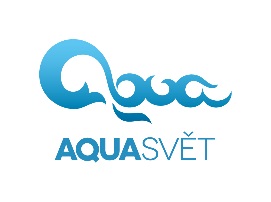 PŘÍLOHA KE SMLOUVĚ O PLAVECKÉ VÝUCE: 
Všeobecné podmínky plavecké výuky v Oddychovém a relaxačním centru AQUASVĚT, Mostecká 5887, Chomutov platné od 1. 7. 2014 ve smyslu § 273, odst. 1, zák. č. 513/1991 Sb., ve znění pozdějších předpisů. Všeobecné podmínky jsou stejné pro základní i mateřské školy.1. Objednatel (pedagog) je povinen si od rodičů nechat písemně potvrdit, že je jejich dítě zdravé a smí se zúčastnit plaveckého výcviku. Toto potvrzení je Objednatel povinen si ponechat až do ukončení plaveckého výcviku. Objednatel je povinen si od dětí s kožními problémy (ekzém apod.) vyžádat vyjádření dermatologa. Epileptické děti musí mít individuální dohled Objednatele (pedagoga).2. Za bezpečnost dětí v zázemí bazénu (šatny, sprchy, WC) před výukou, o přestávce (trvá-li výuka 2 x 45 minut), po výuce a v případě, že dítě musí výuku náhle opustit (nevolnost apod.), zodpovídá Objednatel (pedagog). Za bezpečnost dětí na bazénu v průběhu výuky zodpovídá Obstaravatel (cvičitelé/ky Oddychového a relaxačního centra AQUASVĚT, dále jen Obstaravatel). 3. Je zakázáno nosit na bazén skleněné předměty, jídlo, pití a žvýkačky. Svačiny si děti nechají v šatně.4. Každé dítě má mít s sebou tašku a v ní plavky, mýdlo, ručník a koupací čepici, plavecké brýle nejsou z bezpečnostních důvodů povoleny. Plavecké brýle se povolují ze závažných zdravotních důvodů, výhradně s písemnou žádostí zákonného zástupce dítěte. Doporučuje se čistá obuv vhodná do mokrého prostředí. Všichni dlouhovlasí budou mít vlasy svázané gumičkou.5. Nástup do šaten je 15 minut před zahájením výuky.6. Cenné věci na bazén nepatří, pokud je děti mají, odloží si je u pedagoga.7. V zázemí bazénu a na bazénu musí každý chodit v čisté obuvi s gumovou podrážkou nebo bos. 8. Děti si dojdou nahé na WC a nahé se také vysprchují a umyjí mýdlem. Teprve potom si oblečou plavky. "Bazénovou" obuv si děti obují u šatnových skříněk a zují až před nástupem na začátku lekce. Tašky s mýdlem a ručníkem si berou s sebou na bazén - ve sprchách nic nezůstává.9. Vstup na bazén je dovolen cca 5 minut před začátkem lekce. Při první lekci Obstaravatel ukáže, kde budou děti sedět vždy před začátkem výuky. Objednatel je povinen dbát o klid a bezpečnost dětí před nástupem na lekci až do jejich předání. 10. Před první lekcí Objednatel sepíše jmenný seznam dětí na "Docházkový list pro plavecký výcvik", který dostane od Obstaravatele. Tento formulář zůstává na bazénu. Obstaravatel je povinen před každou lekcí do něho uvést datum, svislou čárkou označit děti, které plavou, vodorovnou čárkou děti, které neplavou. Výuky se nadále účastní jen děti zapsané na tomto formuláři. Má-li dítě zdravotní omezení (astma, srdeční vada apod.), je Objednatel povinen tuto skutečnost na docházkový list zapsat. Objednatel svým podpisem potvrdí platnost tohoto formuláře. 11. V průběhu výuky musí být vždy nejméně jeden zástupce Objednatele (pedagog) přítomen na bazénu a sledovat průběh výuky. Postará se o děti, které potřebují při výuce na WC nebo je jim nevolno.12. Děti ze základních škol: Obstaravatel za ně přebírá odpovědnost nástupem na bazén, před zahájením výuky. Objednatel není oprávněn zasahovat do výuky. Pokud dítě z jakéhokoliv důvodu odejde z výuky, musí o tom vědět jak Obstaravatel, tak Objednatel. Výuka žáků základních škol končí závěrečným nástupem. Po tomto nástupu si děti převezme Objednatel, odpovědnost za ně po předání je již na Objednateli. 13. Děti z mateřských škol: Obstaravatel je přebírá v prostoru bazénu od Objednatele. Přepočítané děti Obstaravatel odvede na výcvik a po skončení lekce je, znovu přepočítané, předá na východní straně bazénu Objednateli. 14. Pokud je objednaná výuka 2 x 45 minut, je po 1. lekci přestávka. Děti si pod dohledem Objednatele docházejí na WC. Přestávka by neměla trvat zbytečně dlouho. Když jsou všechny děti zpět na bazéně, výuka pokračuje. Pro přechod odpovědnosti za dohled nad dětmi se použijí přiměřeně ustanovení bodu č. 12.15. Ve sprchách si děti svléknou a vyždímají plavky, vysprchují se a jdou se utřít a osušit. Oblečené děti si po sobě zkontrolují skříňku, zda nic nezapomněly. 16. Za děti které neplavou, odpovídá Objednavatel (pedagog).17. Fotografovat a filmovat lze pouze po dohodě s vedením Obstaravatele. Toto opatření slouží pro bezpečnost dětí. 18. Objednatel je povinen se před vstupem seznámit s provozním řádem Oddychového a relaxačního centra AQUASVĚT, Mostecká 5887, Chomutov a dodržovat jej.POKYNY RODIČŮM PŘEDŠKOLNÍCH DĚTÍ Z MATEŘSKÝCH ŠKOL 1. Potvrďte, prosím, svým podpisem, že je Vaše dítě zdravé a smí se zúčastnit plaveckého výcviku. U dětí s kožními problémy (ekzémy apod.) přineste do školky souhlas s plaváním potvrzený kožním lékařem. Epileptické děti musí mít individuální dohled.2. Na každou lekci potřebuje Vaše dítě plavky, ručník, koupací čepici a čisté sandály nebo pantofle vhodné k vodě (nejsou povinné). Dlouhovlasí musí mít vlasy sepnuté gumičkou. Školka s sebou nosí 1 tekuté mýdlo pro celou skupinu. Vše ostatní potřebné k výuce plavání a vodním hrátkám je k dispozici na bazénu. 3. S ohledem na bezpečnost dětí nezasahujte prosím do výuky.Za obstaratele:						Za objednatele:……………………………………………				……………………………………………                            Bc. Věra Flašková					Bc. Irena Kopeckájednatel 						jednatelPŘÍLOHA č. 1 KE SMLOUVĚ O PLAVECKÉ VÝUCE: PŘÍLOHA č. 1 KE SMLOUVĚ O PLAVECKÉ VÝUCE: PŘÍLOHA č. 1 KE SMLOUVĚ O PLAVECKÉ VÝUCE:                 HARMONOGRAM PLAVECKÉHO KURZU PRO ŠKOLNÍ ROK 2016/2017                HARMONOGRAM PLAVECKÉHO KURZU PRO ŠKOLNÍ ROK 2016/2017                HARMONOGRAM PLAVECKÉHO KURZU PRO ŠKOLNÍ ROK 2016/2017                HARMONOGRAM PLAVECKÉHO KURZU PRO ŠKOLNÍ ROK 2016/2017                HARMONOGRAM PLAVECKÉHO KURZU PRO ŠKOLNÍ ROK 2016/2017                 Mateřská škola Chomutov, příspěvková organizace                 Mateřská škola Chomutov, příspěvková organizace                 Mateřská škola Chomutov, příspěvková organizace                 Mateřská škola Chomutov, příspěvková organizace                 Mateřská škola Chomutov, příspěvková organizaceMŠtermínčasčasčas6. součást školy MŠ Chomutov, Třebízského 308410. 1. – 23. 2. 2017 9.00 – 9.459.00 – 9.459.00 – 9.451. součást školy MŠ Chomutov, Alešova 245110. 1. – 23. 2. 2017 9.00 – 9.459.00 – 9.459.00 – 9.4524. součást školy MŠ Chomutov, 17. listopadu 47081. 11. – 15. 12. 20169.00 – 9.459.00 – 9.459.00 – 9.4521. součást školy MŠ Chomutov, Kundratická 4622-2310. 1. – 23. 2. 20178.00 – 8.458.00 – 8.458.00 – 8.455. součást školy MŠ Chomutov, Prokopova 33897. 3. – 27. 4. 20178.00 – 8.458.00 – 8.458.00 – 8.4516. součást školy MŠ Chomutov, Dostojevského 415410. 1. – 23. 2. 201711.00 – 11.4511.00 – 11.4511.00 – 11.4513. součást školy MŠ Chomutov, Palackého 405710. 1. – 23. 2. 20179.00 – 9.459.00 – 9.459.00 – 9.4523. součást školy MŠ Chomutov, Písečná 50721. 11. – 15. 12. 20169.00 – 9.459.00 – 9.459.00 – 9.4527. součást školy MŠ Chomutov, Zahradní 51851. 11. – 15. 12. 201610.00 – 10.4510.00 – 10.4510.00 – 10.4518. součást školy MŠ Chomutov, Jiráskova 4334-357. 3. – 27. 4. 201711.00 – 11.4511.00 – 11.4511.00 – 11.454. součást školy MŠ Chomutov, Blatenská 48797. 3. – 27. 4. 20179.00 – 9.459.00 – 9.459.00 – 9.4530. součást školy MŠ Chomutov, Růžová 52557. 3. – 27. 4. 201710.00 – 10.4510.00 – 10.4510.00 – 10.4529. součást školy MŠ Chomutov, Školní pěšina 52121. 11. – 15. 12. 201611.00 – 11.4511.00 – 11.4511.00 – 11.45